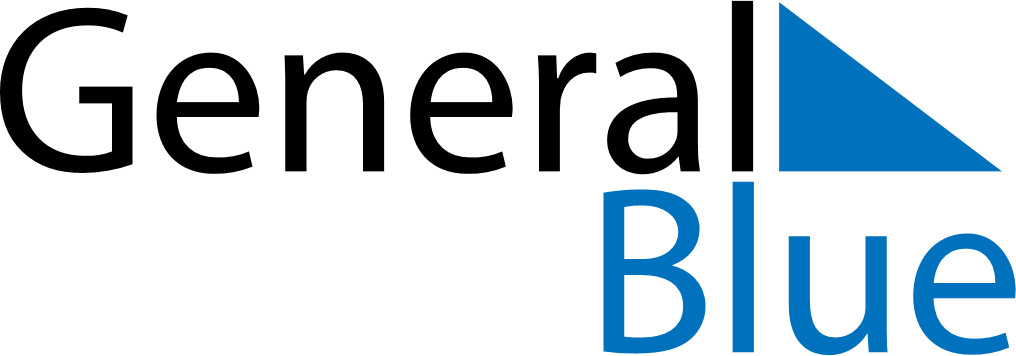 October 2024October 2024October 2024October 2024October 2024October 2024BrazilBrazilBrazilBrazilBrazilBrazilSundayMondayTuesdayWednesdayThursdayFridaySaturday123456789101112Election DayOur Lady of Aparecida13141516171819202122232425262728293031Election DayNOTES